USNESENÍ	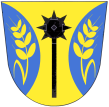 z 38. zasedání ZO Oldřichovice – 21.5.20181/21052018ZO schvaluje program zasedání a bere na vědomí kontrolu usnesení z 37. zasedání ZO2/21052018ZO schvaluje pro zhotovení akce „Rozvoj komunitního života dětí a mládeže v obci Oldřichovice“ (dovybavení dětského hřiště hracími prvky) firmu ACER WOODWAY, s.r.o. Brno s nabídkou Kč 478.592,51 včetně DPH. 70% těchto nákladů bude hrazeno z dotace, kterou obec na tuto akci získala z Ministerstva pro místní rozvoj 3/21052018ZO schvaluje směrnici pro práci s osobními údaji (GDPR), organizační řád OÚ obce Oldřichovice a smlouvu o zajištění činnosti pověřence pro ochranu osobních údajů4/21052018ZO schvaluje uzavření Smlouvy o poskytnutí dotace č. D/2643/2018/KH z Fondu Zlínského kraje na pořízení nové požární techniky – nákup dopravního automobilu pro SDH Oldřichovice ve výši do Kč 300.000,-Marie Bartková, v.r.							Ing. David Neulinger, v.r.        starostka  								          místostarosta						             	   